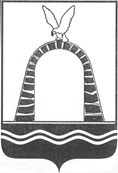 АДМИНИСТРАЦИЯ ГОРОДА БАТАЙСКАПОСТАНОВЛЕНИЕ от 11.05.2021 № 938г. Батайск О внесении изменений в постановление Администрации города Батайска от 27.11.2018 № 376В соответствии с решением Батайской городской Думы от 27.01.2021 № 103 «О внесении изменений в решение Батайской городской Думы от 28.11.2018 № 312 «О бюджете города Батайска на 2019 год и на плановый период 2020 и 2021 годов», с решением Батайской городской Думы от 16.12.2020 № 88 «О бюджете города Батайска на 2020 год и на плановый период 2021 и плановый период 2022 и 2023 годов», Администрация города Батайска постановляет:1. Внести изменения в постановление Администрации города Батайска от 27.11.2018 № 376 «Об утверждении муниципальной программы города Батайска «Развитие физической культуры и спорта»» согласно приложению, к настоящему постановлению.	2. Финансовому управлению города Батайска осуществлять финансирование муниципальной программы города Батайска «Развитие физической культуры и спорта» в пределах ассигнований, предусмотренных на указанные цели в бюджете города Батайска.	3. Настоящее постановление вступает в силу со дня его официального опубликования.	4. Настоящее постановление подлежит включению в регистр муниципальных нормативных правовых актов Ростовской области.	5. Контроль за исполнением настоящего постановления возложить на заместителя главы Администрации города Батайска по социальным вопросам Кузьменко Н.В.Глава Администрации города Батайска                                                                              Г.В. ПавлятенкоПостановление вноситотдел по физической культуре и спортуАдминистрации города Батайска